NADZORNI ODBOR OBČINE RENČE - VOGRSKOPolletno Poročilo o delu Nadzornega odbora občine Renče-Vogrsko za leto 2020V prvi polovici leta 2020 se je nadzorni odbor (v nadaljevanju NO) sestal na štirih rednih sejah. Sprejel je Letni program nadzora za leto 2020 (v nadaljevanju Program nadzora), opravil 3 redne nadzore iz Programa nadzora in sprejel eno poročilo o izvedenih nadzorih. Nadzori iz Programa nadzora v prvem polletju 2020:Obravnava zaključnega računa občine Renče – Vogrsko za leto 2019, Obravnava predloga proračuna občine Renče – Vogrsko za leto 2020,Pregled razpisa Podpora za prestrukturiranje in prenovo kmetijske proizvodnje na proračunski postavki 11001010 za leto 2019.Kratek povzetek nadzorov in zaključkov:Obravnava Zaključnega računa občine Renče - Vogrsko za leto 2019Nadzor je bil zaradi epidemije Covid-19 opravljen v računovodstvu pri sekretarki za finance in proračun, ge. Beti Čufer, šele v času med 25.5.2020 in 12.6.2020. Nadzor je opravila Nela Pregelj.Glede na to, da je občina zavezana k reviziji računovodskih izkazov in ima zato posebej sklenjeno pogodbo z revizorjem, se je nadzor omejil le na kratko analizo poslovanja občine, vključno z Izkazom uspeha in Bilanco stanja.Nadzorni odbor se je seznanil z zaključnim računom za leto 2019 z analitičnim pristopom. Zaključni račun Občine Renče-Vogrsko je sestavljen skladno z računovodskimi predpisi, ki opredeljujejo vsebino ter obliko kot tudi potrebna razkritja letnega poročila. V analiziranih poročilih so pomembnejše postavke proračuna ter izkazov stanja in bilance uspeha ustrezno razkrite. Priporočilo: Za transparentnejši prikaz premoženja občine, njenih sredstev in virov ter celotnega zaključnega računa za posamezno leto, primerjalno z letom prej, kakor tudi  v izogib pomembnejšemu razhajanju realiziranih dejanj v primerjavi s predvidenimi v proračunu, je smiselno aktivnosti voditi tako, da so v največji možni meri zajete v ustreznem proračunskem obdobju. Neplačani odhodki pomembno presegajo neplačane prihodke, obenem ima občina na presečni dan prosta dobroimetja pri bankah, investicijska vlaganja pa ne dosegajo načrtovanih.Obravnava predloga proračuna občine Renče - Vogrsko za leto 2020Nadzor je bil zaradi epidemije Covid-19 opravljen v računovodstvu pri sekretarki za finance in proračun, ge. Beti Čufer, šele v času med 25.5.2020 in 12.6.2020. Nadzor je opravila Nela Pregelj.V času, ko smo v nadzornem odboru obravnavali sprejeti proračun je bilo povsem jasno, da je epidemija Covid-19 povzročila dodatno krizno stanje, ki se je že odrazilo na čisto vseh področjih, zato ni mogoče pričakovati izpolnitve sprejeta proračuna v obsegu prihodkov in posledično tudi ne na odhodkovnem delu.Kljub vsemu je nadzornica opravila kratko analizo proračunskih postavk v trenutno veljavnem proračunu za katerega pa NO pričakuje, da bo terjal rebalans proračunskih postavitev.V tem obsegu nismo preverjali delovanja notranjih računovodskih kontrol ter poslovnih dogodkov, podlag zanje, vrednotenja ter njihovega evidentiranja. Presojali smo predlog proračuna za leto 2020 primerjalno s stanjem preteklega leta ter obračuna za leto 2019. Pregledali smo obrazložitev predlaganega proračuna z vsemi pripadajočimi prilogami ter obrazložitvami v splošnem, poslovnem in računovodskem delu poročila.NO se je seznanil s sprejetim proračunom  Občine Renče -Vogrsko za leto 2020  2 branje. Zaradi nastale situacije vezane na epidemijo Covid-19 menimo, da v sprejetem obsegu ne bo izvedljiv in bo najbrž terjal rebalans oziroma ponovno presojo v primeru nedoseganja načrtovanih prihodkov.Pregled regresirane oskrbe v domovih za starejše občane na postavki 20003010 za leto 2020 in pomoč na domu na postavki 20003030 za leto 2020Nadzor je bil opravljen v oddelku za družbene dejavnosti pri višji svetovalki, g. Vladimiri Gal Janeš, dne 9.7.2020. Nadzor sta opravili Neva Bizjak in Ljubomira Vodopivec..Poročilo bo obravnavano in sprejeto na seji NO v septembru 2020.Renče, 28.8.2020								Gregor Kobal									            Predsednik NO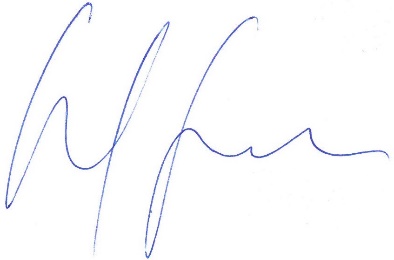 